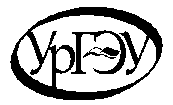 МИНИСТЕРСТВО НАУКИ И ВЫСШЕГО ОБРАЗОВАНИЯ РОССИЙСКОЙ ФЕДЕРАЦИИФедеральное государственное бюджетное образовательное учреждение высшего образования«Уральский государственный экономический университет»(УрГЭУ)Сводный Протокол №Сводный Протокол №Сводный Протокол №Сводный Протокол №Сводный Протокол №8Заседания Государственной экзаменационной комиссииЗаседания Государственной экзаменационной комиссииЗаседания Государственной экзаменационной комиссииЗаседания Государственной экзаменационной комиссииЗаседания Государственной экзаменационной комиссииЗаседания Государственной экзаменационной комиссииЗаседания Государственной экзаменационной комиссииЗаседания Государственной экзаменационной комиссии№ 125№ 125«21»июня 2020 г.«21»июня 2020 г.«21»июня 2020 г.«21»июня 2020 г.г. Екатеринбургг. Екатеринбургг. Екатеринбургг. Екатеринбургг. Екатеринбургг. ЕкатеринбургСпециальность Специальность 38.02.04  «Коммерция (по отраслям)»38.02.04  «Коммерция (по отраслям)»38.02.04  «Коммерция (по отраслям)»38.02.04  «Коммерция (по отраслям)»38.02.04  «Коммерция (по отраслям)»38.02.04  «Коммерция (по отраслям)»38.02.04  «Коммерция (по отраслям)»38.02.04  «Коммерция (по отраслям)»О присвоении квалификации  менеджер по продажам обучающимся, прошедшим государственную итоговую аттестацию.О присвоении квалификации  менеджер по продажам обучающимся, прошедшим государственную итоговую аттестацию.О присвоении квалификации  менеджер по продажам обучающимся, прошедшим государственную итоговую аттестацию.О присвоении квалификации  менеджер по продажам обучающимся, прошедшим государственную итоговую аттестацию.О присвоении квалификации  менеджер по продажам обучающимся, прошедшим государственную итоговую аттестацию.О присвоении квалификации  менеджер по продажам обучающимся, прошедшим государственную итоговую аттестацию.О присвоении квалификации  менеджер по продажам обучающимся, прошедшим государственную итоговую аттестацию.О присвоении квалификации  менеджер по продажам обучающимся, прошедшим государственную итоговую аттестацию.О присвоении квалификации  менеджер по продажам обучающимся, прошедшим государственную итоговую аттестацию.О присвоении квалификации  менеджер по продажам обучающимся, прошедшим государственную итоговую аттестацию.Присутствовали:Присутствовали:Присутствовали:Присутствовали:Присутствовали:Присутствовали:Присутствовали:Присутствовали:Присутствовали:Присутствовали:Председатель ГЭК:Казанцев А.О.Казанцев А.О.Казанцев А.О.Казанцев А.О.Казанцев А.О.Казанцев А.О.Казанцев А.О.Казанцев А.О.Казанцев А.О.Члены ГЭК:Члены ГЭК:Члены ГЭК:Члены ГЭК:Члены ГЭК:Члены ГЭК:Члены ГЭК:Члены ГЭК:Члены ГЭК:Члены ГЭК:Секретарь(и) ГЭК: Вилачева М.Н.Секретарь(и) ГЭК: Вилачева М.Н.Секретарь(и) ГЭК: Вилачева М.Н.Секретарь(и) ГЭК: Вилачева М.Н.Секретарь(и) ГЭК: Вилачева М.Н.Секретарь(и) ГЭК: Вилачева М.Н.Секретарь(и) ГЭК: Вилачева М.Н.Секретарь(и) ГЭК: Вилачева М.Н.Секретарь(и) ГЭК: Вилачева М.Н.Секретарь(и) ГЭК: Вилачева М.Н.Заседание ГЭК проходит с применением дистанционных образовательных технологий в системе Microsoft Teams (Office 365) с использованием видео и аудиозаписиЗаседание ГЭК проходит с применением дистанционных образовательных технологий в системе Microsoft Teams (Office 365) с использованием видео и аудиозаписиЗаседание ГЭК проходит с применением дистанционных образовательных технологий в системе Microsoft Teams (Office 365) с использованием видео и аудиозаписиЗаседание ГЭК проходит с применением дистанционных образовательных технологий в системе Microsoft Teams (Office 365) с использованием видео и аудиозаписиЗаседание ГЭК проходит с применением дистанционных образовательных технологий в системе Microsoft Teams (Office 365) с использованием видео и аудиозаписиЗаседание ГЭК проходит с применением дистанционных образовательных технологий в системе Microsoft Teams (Office 365) с использованием видео и аудиозаписиЗаседание ГЭК проходит с применением дистанционных образовательных технологий в системе Microsoft Teams (Office 365) с использованием видео и аудиозаписиЗаседание ГЭК проходит с применением дистанционных образовательных технологий в системе Microsoft Teams (Office 365) с использованием видео и аудиозаписиЗаседание ГЭК проходит с применением дистанционных образовательных технологий в системе Microsoft Teams (Office 365) с использованием видео и аудиозаписиЗаседание ГЭК проходит с применением дистанционных образовательных технологий в системе Microsoft Teams (Office 365) с использованием видео и аудиозаписиВидеозапись заседания Государственной экзаменационной комиссии хранится на сервере университетаВидеозапись заседания Государственной экзаменационной комиссии хранится на сервере университетаВидеозапись заседания Государственной экзаменационной комиссии хранится на сервере университетаВидеозапись заседания Государственной экзаменационной комиссии хранится на сервере университетаВидеозапись заседания Государственной экзаменационной комиссии хранится на сервере университетаВидеозапись заседания Государственной экзаменационной комиссии хранится на сервере университетаВидеозапись заседания Государственной экзаменационной комиссии хранится на сервере университетаВидеозапись заседания Государственной экзаменационной комиссии хранится на сервере университетаВидеозапись заседания Государственной экзаменационной комиссии хранится на сервере университетаВидеозапись заседания Государственной экзаменационной комиссии хранится на сервере университетаПроведя комплексную оценку уровня подготовки выпускников и соответствия их подготовки требованиям Федерального государственного образовательного стандарта среднего профессионального образования по специальности 38.02.04 «Коммерция (по отраслям)», Государственная экзаменационная комиссия решила:Проведя комплексную оценку уровня подготовки выпускников и соответствия их подготовки требованиям Федерального государственного образовательного стандарта среднего профессионального образования по специальности 38.02.04 «Коммерция (по отраслям)», Государственная экзаменационная комиссия решила:Проведя комплексную оценку уровня подготовки выпускников и соответствия их подготовки требованиям Федерального государственного образовательного стандарта среднего профессионального образования по специальности 38.02.04 «Коммерция (по отраслям)», Государственная экзаменационная комиссия решила:Проведя комплексную оценку уровня подготовки выпускников и соответствия их подготовки требованиям Федерального государственного образовательного стандарта среднего профессионального образования по специальности 38.02.04 «Коммерция (по отраслям)», Государственная экзаменационная комиссия решила:Проведя комплексную оценку уровня подготовки выпускников и соответствия их подготовки требованиям Федерального государственного образовательного стандарта среднего профессионального образования по специальности 38.02.04 «Коммерция (по отраслям)», Государственная экзаменационная комиссия решила:Проведя комплексную оценку уровня подготовки выпускников и соответствия их подготовки требованиям Федерального государственного образовательного стандарта среднего профессионального образования по специальности 38.02.04 «Коммерция (по отраслям)», Государственная экзаменационная комиссия решила:Проведя комплексную оценку уровня подготовки выпускников и соответствия их подготовки требованиям Федерального государственного образовательного стандарта среднего профессионального образования по специальности 38.02.04 «Коммерция (по отраслям)», Государственная экзаменационная комиссия решила:Проведя комплексную оценку уровня подготовки выпускников и соответствия их подготовки требованиям Федерального государственного образовательного стандарта среднего профессионального образования по специальности 38.02.04 «Коммерция (по отраслям)», Государственная экзаменационная комиссия решила:Проведя комплексную оценку уровня подготовки выпускников и соответствия их подготовки требованиям Федерального государственного образовательного стандарта среднего профессионального образования по специальности 38.02.04 «Коммерция (по отраслям)», Государственная экзаменационная комиссия решила:Проведя комплексную оценку уровня подготовки выпускников и соответствия их подготовки требованиям Федерального государственного образовательного стандарта среднего профессионального образования по специальности 38.02.04 «Коммерция (по отраслям)», Государственная экзаменационная комиссия решила:присвоить квалификацию менеджер по продажамприсвоить квалификацию менеджер по продажамприсвоить квалификацию менеджер по продажамприсвоить квалификацию менеджер по продажамприсвоить квалификацию менеджер по продажамприсвоить квалификацию менеджер по продажамприсвоить квалификацию менеджер по продажамприсвоить квалификацию менеджер по продажамприсвоить квалификацию менеджер по продажамприсвоить квалификацию менеджер по продажампо специальности 38.02.04 Коммерция (по отраслям)по специальности 38.02.04 Коммерция (по отраслям)по специальности 38.02.04 Коммерция (по отраслям)по специальности 38.02.04 Коммерция (по отраслям)по специальности 38.02.04 Коммерция (по отраслям)по специальности 38.02.04 Коммерция (по отраслям)по специальности 38.02.04 Коммерция (по отраслям)по специальности 38.02.04 Коммерция (по отраслям)по специальности 38.02.04 Коммерция (по отраслям)по специальности 38.02.04 Коммерция (по отраслям)и выдать диплом о среднем профессиональном образовании студентам: и выдать диплом о среднем профессиональном образовании студентам: и выдать диплом о среднем профессиональном образовании студентам: и выдать диплом о среднем профессиональном образовании студентам: и выдать диплом о среднем профессиональном образовании студентам: и выдать диплом о среднем профессиональном образовании студентам: и выдать диплом о среднем профессиональном образовании студентам: и выдать диплом о среднем профессиональном образовании студентам: и выдать диплом о среднем профессиональном образовании студентам: и выдать диплом о среднем профессиональном образовании студентам: Диплом с отличием:Диплом с отличием:Диплом с отличием:Диплом с отличием:Диплом с отличием:Диплом с отличием:Диплом с отличием:Диплом с отличием:Диплом с отличием:Диплом с отличием:1Фамилия, имя, отчество (дательный падеж)1Фамилия, имя, отчество (дательный падеж)1Фамилия, имя, отчество (дательный падеж)1Фамилия, имя, отчество (дательный падеж)1Фамилия, имя, отчество (дательный падеж)1Фамилия, имя, отчество (дательный падеж)1Фамилия, имя, отчество (дательный падеж)1Фамилия, имя, отчество (дательный падеж)1Фамилия, имя, отчество (дательный падеж)1Фамилия, имя, отчество (дательный падеж)22222222223333333333Диплом без отличия:Диплом без отличия:Диплом без отличия:Диплом без отличия:Диплом без отличия:Диплом без отличия:Диплом без отличия:Диплом без отличия:Диплом без отличия:Диплом без отличия:1Фамилия, имя, отчество (дательный падеж)1Фамилия, имя, отчество (дательный падеж)1Фамилия, имя, отчество (дательный падеж)1Фамилия, имя, отчество (дательный падеж)1Фамилия, имя, отчество (дательный падеж)1Фамилия, имя, отчество (дательный падеж)1Фамилия, имя, отчество (дательный падеж)1Фамилия, имя, отчество (дательный падеж)1Фамилия, имя, отчество (дательный падеж)1Фамилия, имя, отчество (дательный падеж)2222222222Председатель Государственной экзаменационной комиссии:Председатель Государственной экзаменационной комиссии:Председатель Государственной экзаменационной комиссии:Председатель Государственной экзаменационной комиссии:Председатель Государственной экзаменационной комиссии:Председатель Государственной экзаменационной комиссии:Председатель Государственной экзаменационной комиссии:Секретарь Государственной экзаменационной комиссии:Секретарь Государственной экзаменационной комиссии:Секретарь Государственной экзаменационной комиссии:Секретарь Государственной экзаменационной комиссии:Секретарь Государственной экзаменационной комиссии:Секретарь Государственной экзаменационной комиссии:Секретарь Государственной экзаменационной комиссии: